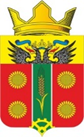 АДМИНИСТРАЦИЯ ИСТОМИНСКОЕ СЕЛЬСКОЕ ПОСЕЛЕНИЕ АКСАЙСКОГО РАЙОНА РОСТОВСКОЙ ОБЛАСТИПОСТАНОВЛЕНИЕ 08.11.2021                                       х. Островского                                            № 157О внесении изменений в Постановление Администрации Истоминского сельского поселенияот 12.11.2018 года № 248 «Защита населения и территории от чрезвычайных ситуаций, обеспечение пожарнойбезопасности и безопасности людей на водных объектах»В соответствии с постановлением Администрации Истоминского сельского поселения от 01.08.2018 № 166 «Об утверждении Порядка разработки, реализации и оценки эффективности муниципальных программ Истоминского сельского поселения», постановлением Администрации Истоминского сельского поселения от 22.10.2018 № 233 «Об утверждении Перечня муниципальных программ Истоминского сельского поселения»,- ПОСТАНОВЛЯЮ1. Внести изменения в муниципальную программу Истоминского сельского поселения от 12.11.2019 года № 248 «Защита населения и территории от чрезвычайных ситуаций, обеспечение пожарной безопасности и безопасности людей на водных объектах» согласно приложению № 1.2. Признать утратившим силу постановление Администрации Истоминского сельского поселения от 28.12.2020 года № 231 согласно приложению № 2. 3. Настоящее постановления вступает в силу со дня его официального опубликования.4. Настоящее постановление подлежит размещению на официальном сайте Администрации Истоминского сельского поселения и опубликованию в периодическом печатном издании Истоминского сельского поселения «Вестник».5. Контроль за исполнением постановления возложить на заместителя Администрации Истоминского сельского поселения И.С. Аракелян.Глава АдминистрацииИстоминского сельского поселения 	  	  Д.А. КудовбаПостановление вноситЗаместитель главы АдминистрацииПриложение № 1к постановлению АдминистрацииИстоминского сельского поселенияот 08.11.2021 года № 157ПАСПОРТМуниципальной программы «Защита населения и территории от чрезвычайных ситуаций, обеспечение пожарной безопасности и безопасности людей на водных объектах»ПаспортПодпрограммы 1 «Противопожарная безопасность» 
ПаспортПодпрограммы 2 «Защита от чрезвычайных ситуаций» ПаспортПодпрограмма 3 «Обеспечение безопасности на воде» Приоритеты и цели в сфере защиты населения и территории от чрезвычайных ситуаций, пожарной безопасности и безопасности людей на водных объектахОсновными приоритетами в сфере защиты населения и территории от чрезвычайных ситуаций, пожарной безопасности и безопасности людей на водных объектах являются:повышение уровня защищенности населения и территории Истоминского сельского поселения от чрезвычайных ситуаций, пожарной безопасности и безопасности людей на водных объектах;дооснащение современным специальным пожарным, оборудованием и снаряжением в целях предупреждения;создание материальных резервов для ликвидации чрезвычайных ситуаций;предупреждение и пресечение нарушений требований пожарной безопасности, обучение населения мерам пожарной безопасности, правилам поведения при возникновении чрезвычайных ситуаций;В соответствии со Стратегией социально-экономического развития Истоминского сельского поселения на период до 2030 года основным инструментом реализации целей и задач обеспечения безопасности жизнедеятельности населения Истоминского сельского поселения является областная долгосрочная программа, которая направлена на уменьшение количества пожаров, снижение рисков возникновения чрезвычайных ситуаций, снижение числа травмированных и погибших, сокращение материальных потерьУказанные направления реализуются в соответствии:с Федеральным законом от 21.12.1994 № 68-ФЗ «О защите населения и территорий от чрезвычайных ситуаций природного и техногенного характера»;с Федеральным законом от 21.12.1994 № 69-ФЗ «О пожарной безопасности»;с Федеральным законом от 22.07.2008 № 123-ФЗ «Технический регламент о требованиях пожарной безопасности»;с Областным законом «О пожарной безопасности» от 25.11.2004 № 202-ЗС;с Областным законом «О защите населения и территорий от чрезвычайных ситуаций межмуниципального и регионального характера» от 29.12.2004 № 256-ЗС.Сведения о показателях муниципальной программы Истоминского сельского поселения «Защита населения и территории от чрезвычайных ситуаций, обеспечение пожарной безопасности и безопасности людей на водных объектах», подпрограмм муниципальной программы Истоминского сельского поселения «Защита населения и территории от чрезвычайных ситуаций, обеспечение пожарной безопасности и безопасности людей на водных объектах» и их значениях приведены в приложении № 1 к муниципальной программе.Перечень подпрограмм, основных мероприятий муниципальной программы Истоминского сельского поселения «Защита населения и территории от чрезвычайных ситуаций, обеспечение пожарной безопасности и безопасности людей на водных объектах» приведен в приложении № 2 к муниципальной программе.Расходы местного бюджета на реализацию муниципальной программы Истоминского сельского поселения «Защита населения и территории от чрезвычайных ситуаций, обеспечение пожарной безопасности и безопасности людей на водных объектах» приведены в приложении № 3 к муниципальной программе.Расходы на реализацию муниципальной программы Истоминского сельского поселения «Защита населения и территории от чрезвычайных ситуаций, обеспечение пожарной безопасности и безопасности людей на водных объектах» приведены в приложении № 4 к муниципальной программе.Приложение № 2к муниципальной программе«Защита населения и территории от чрезвычайных ситуаций, обеспечение пожарной безопасности и безопасности людей на водных объектах» и их значенияхСВЕДЕНИЯ о показателях муниципальной программы Истоминского сельского поселения «Защита населения и территории от чрезвычайных ситуаций, обеспечение пожарной безопасности и безопасности людей на водных объектах», подпрограмм муниципальной программы Истоминского сельского поселения «Защита населения и территории от чрезвычайных ситуаций, обеспечение пожарной безопасности и безопасности людей на водных объектах» и их значенияхПриложение № 3к муниципальной программе«Защита населения и территории от чрезвычайных ситуаций, обеспечение пожарной безопасности и безопасности людей на водных объектах» и их значенияхПеречень подпрограмм «Защита населения и территории от чрезвычайных ситуаций, обеспечение пожарной безопасности и безопасности людей на водных объектах»Приложение № 4к муниципальной программе«Защита населения и территории от чрезвычайных ситуаций, обеспечение пожарной безопасности и безопасности людей на водных объектах»РАСХОДЫ местного бюджета на реализацию муниципальной программы Истоминского сельского поселения «Защита населения и территории от чрезвычайных ситуаций, обеспечение пожарной безопасности и безопасности людей на водных объектах»Примечание.Используемые сокращения:ВР – вид расходов;ГКУ РО – государственное казенное учреждение Ростовской области;ГРБС – главный распорядитель бюджетных средств;РзПр – раздел, подраздел;Х – код бюджетной классификации отсутствует;ЦСР – целевая статья расходов.Приложение № 5к муниципальной программе«Защита населения и территории от чрезвычайных ситуаций, обеспечение пожарной безопасности и безопасности людей на водных объектах» и их значенияхРАСХОДЫна реализацию муниципальной программы Истоминского сельского поселения «Защита населения и территории от чрезвычайных ситуаций, обеспечение пожарной безопасности и безопасности людей на водных объектах»Глава Администрации Истоминского сельского поселения  								                                           Д.А. КудовбаПриложение № 2к постановлению АдминистрацииИстоминского сельского поселенияот 28.12.2020 года № 231ПЕРЕЧЕНЬпостановлений Администрации Истоминского сельского поселения утративших силу1. Постановление Администрации Истоминского сельского поселения от 10.10.2013 № 345 «Об утверждении муниципальной программы Истоминского сельского поселения «Защита населения и территории от чрезвычайных ситуаций, обеспечение пожарной безопасности и безопасности людей на водных объектах».2. Постановление Администрации Истоминского сельского поселения от 29.07.2019 года № 158 «О внесении изменений в Постановление Администрации Истоминского сельского поселения от 12.11.2018 года № 248 Об утверждении муниципальной программы Истоминского сельского поселения «Защита населения и территории от чрезвычайных ситуаций, обеспечение пожарной безопасности и безопасности людей на водных объектах»3. Постановление Администрации Истоминского сельского поселения от 25.12.2019 года № 301 «О внесении изменений в Постановление Администрации Истоминского сельского поселения от 12.11.2018 года № 248 Об утверждении муниципальной программы Истоминского сельского поселения «Защита населения и территории от чрезвычайных ситуаций, обеспечение пожарной безопасности и безопасности людей на водных объектах»;4. Постановление Администрации Истоминского сельского поселения от 03.11.2020 года № 197 «О внесении изменений в Постановление Администрации Истоминского сельского поселения от 12.11.2018 года № 248 Об утверждении муниципальной программы Истоминского сельского поселения «Защита населения и территории от чрезвычайных ситуаций, обеспечение пожарной безопасности и безопасности людей на водных объектах».Глава АдминистрацииИстоминского сельского поселения 		  Д.А. КудовбаНаименование муниципальной программы –Муниципальная программа «Защита населения и территории от чрезвычайных ситуаций, обеспечение пожарной безопасности и безопасности людей на водных объектах» (далее также – муниципальная программа программа)Ответственный исполнитель муниципальной программы –Администрация Истоминского сельского поселенияСоисполнители муниципальной программы –отсутствуютУчастники муниципальной программы – Администрация Истоминского сельского поселения; МБУК ИСП Дорожный СДК.Подпрограммы муниципальной программы –«Противопожарная безопасность».«Защита от чрезвычайных ситуаций».«Обеспечение безопасности на воде».Программно-целевые инструменты муниципальной программы-- отсутствуютЦели муниципальной программы –предотвращение и снижение риска возникновения чрезвычайных ситуаций, а также минимизация социального и экономического ущерба, наносимого населению, экономике и природной среде, от чрезвычайных ситуаций природного и техногенного характера, пожаров и происшествий на водных объектах Задачи муниципальной программы –создание условий для повышения уровня пожарной безопасности;обеспечение мероприятий по предупреждению, снижению рисков возникновения и масштабов чрезвычайных ситуаций природного и техногенного характера;создание условий для повышения уровня безопасности на водных объектах;Целевые показателимуниципальной программы – - количество мероприятий по предупреждению пожаров; - количество пострадавших в чрезвычайных ситуациях; - количество профилактических мероприятий по предупреждению происшествий на водных объектах.Этапы и сроки реализациимуниципальной программы –2019 – 2030 годы.Этапы реализации муниципальной программы не выделяются Ресурсное обеспечениемуниципальной программы –общий объем финансирования муниципальной программы с местного бюджета составляет  13904,6 тыс. рублей, в том числе:в 2019 году – 924,7 тыс. рублей;в 2020 году – 1093,7 тыс. рублей;в 2021 году – 1137,5 тыс. рублей;в 2022 году – 1422,2 тыс. рублей;в 2023 году – 1476,2 тыс. рублей;в 2024 году – 1532,3 тыс. рублей;в 2025 году – 1053,0 тыс. рублей;в 2026 году – 1053,0 тыс. рублей;в 2027 году – 1053,0 тыс. рублей;в 2028 году – 1053,0 тыс. рублей;в 2029 году – 1053,0 тыс. рублей;в 2030 году – 1053,0 тыс. рублей.Ожидаемые результаты реализациимуниципальной программы –снижение рисков возникновения пожаров, чрезвычайных ситуаций, несчастных случаев на воде и смягчение их возможных последствий;повышение уровня безопасности населения 
от чрезвычайных ситуаций природного и техногенного характера, пожаров и происшествий на водных объектах;Наименование подпрограммы–подпрограмма «Противопожарная безопасность» (далее также – подпрограмма 1)Ответственный исполнительподпрограммы 1–Администрация Истоминского сельского поселенияУчастники подпрограммы 1–Администрация Истоминского сельского поселенияПрограммно-целевые инструментыподпрограммы 1–отсутствуютЦель подпрограммы 1–- уменьшение возгораний на территории поселения.Задачи подпрограммы 1–обеспечение мероприятий по предупреждению, снижению рисков возникновений возгораний.Целевые показателиподпрограммы 1–- количество мероприятий по предупреждению пожаров;Этапы и сроки реализацииподпрограммы 1–2019 – 2030 годы.Этапы реализации подпрограммы 1 не выделяются Ресурсное обеспечениеподпрограммы 1–объем финансирования подпрограммы 1 из местного бюджета составляет 13872,4 тыс. рублей, в том числе:в 2019 году – 892,5 тыс. рублей;в 2020 году – 1093,7 тыс. рублей;в 2021 году – 1137,5 тыс. рублей;в 2022 году – 1422,2 тыс. рублей;в 2023 году – 1476,2 тыс. рублей;в 2024 году – 1532,3 тыс. рублей;в 2025 году – 1053,0 тыс. рублей;в 2026 году – 1053,0 тыс. рублей;в 2027 году – 1053,0 тыс. рублей;в 2028 году – 1053,0 тыс. рублей;в 2029 году – 1053,0 тыс. рублей;в 2030 году – 1053,0 тыс. рублей.Ожидаемые результаты реализации подпрограммы 1–снижение рисков возникновения пожаров;обеспечение эффективного предупреждения и ликвидации пожаров.Наименование подпрограммы–подпрограмма «Защита от чрезвычайных ситуаций» (далее также – подпрограмма 2)Ответственный исполнительподпрограммы 2–Администрация Истоминского сельского поселенияУчастники подпрограммы 2–Администрация Истоминского сельского поселенияПрограммно-целевые инструментыподпрограммы 2–отсутствуютЦели подпрограммы 2–предупреждение, снижение рисков возникновения и масштабов чрезвычайных ситуаций природного и техногенного характера Задачи подпрограммы 2–обеспечение мероприятий по предупреждению, снижению рисков возникновения и масштабов чрезвычайных ситуаций природного и техногенного характера;Целевые показатели подпрограммы 2–- количество пострадавших от чрезвычайных ситуаций;Этапы и сроки реализацииподпрограммы 2–2019 – 2030 годы.Этапы реализации подпрограммы 2 не выделяются Ресурсное обеспечениеподпрограммы 2–объем финансирования подпрограммы 2 из местного бюджета составляет 32,2 тыс. рублей, в том числе:в 2019 году – 32,2 тыс. рублей;в 2020 году – 0,0 тыс. рублей;в 2021 году – 0,0 тыс. рублей;в 2022 году – 0,0 тыс. рублей;в 2023 году – 0,0 тыс. рублей;в 2024 году – 0,0 тыс. рублей;в 2025 году – 0,0 тыс. рублей;в 2026 году – 0,0 тыс. рублей;в 2027 году – 0,0 тыс. рублей;в 2028 году – 0,0 тыс. рублей;в 2029 году – 0,0 тыс. рублей;в 2030 году – 0,0 тыс. рублей.Ожидаемые результаты реализацииподпрограммы 2–снижение рисков возникновения чрезвычайных ситуаций и смягчение их возможных последствий;проведение профилактических мероприятий 
по предотвращению чрезвычайных ситуаций;повышение уровня безопасности населения 
от чрезвычайных ситуаций природного и техногенного характера;создание резерва материальных ресурсов для ликвидации крупномасштабных чрезвычайных ситуаций;Наименование подпрограммы–подпрограмма «Обеспечение безопасности на воде» (далее также – подпрограмма 3)Ответственный исполнительподпрограммы 3–Администрация Истоминского сельского поселенияУчастник подпрограммы 3–Администрация Истоминского сельского поселенияПрограммно-целевые инструментыподпрограммы 3–отсутствуютЦель подпрограммы 3–Обеспечение безопасности на водных объектах.Задачи подпрограммы 3–Обеспечение эффективного предупреждения происшествий на водных объектах Истоминского сельского поселения.Целевые показателиподпрограммы 3–- количество профилактических мероприятий по предупреждению происшествий на водных объектах.Этапы и сроки реализацииподпрограммы 3–2019 – 2030 годы. Этапы реализации подпрограммы 3 не выделяютсяРесурсное обеспечение подпрограммы 3–объем финансирования подпрограммы 3 из местного бюджета составляет 0,0 тыс. рублей, в том числе:в 2019 году – 0,0 тыс. рублей;в 2020 году – 0,0 тыс. рублей;в 2021 году – 0,0 тыс. рублей;в 2022 году – 0,0 тыс. рублей;в 2023 году – 0,0 тыс. рублей;в 2024 году – 0,0 тыс. рублей;в 2025 году – 0,0 тыс. рублей;в 2026 году – 0,0 тыс. рублей;в 2027 году – 0,0 тыс. рублей;в 2028 году – 0,0 тыс. рублей;в 2029 году – 0,0 тыс. рублей;в 2030 году – 0,0 тыс. рублей.Ожидаемые результаты реализацииподпрограммы 3–снижение рисков возникновения несчастных случаев 
на воде;обеспечение эффективного предупреждения происшествий на водных объектах;проведение профилактических мероприятий
по предупреждению происшествий на водных объектах;№п/пНомер и наименование показателя Вид показателяЕдиница измеренияЗначения показателей по годамЗначения показателей по годамЗначения показателей по годамЗначения показателей по годамЗначения показателей по годамЗначения показателей по годамЗначения показателей по годамЗначения показателей по годамЗначения показателей по годамЗначения показателей по годамЗначения показателей по годамЗначения показателей по годам№п/пНомер и наименование показателя Вид показателяЕдиница измерения201820192020202120222021202220232024202520262030123456789101112131415161. Муниципальная программа Истоминского сельского поселения «Защита населения и территорииот чрезвычайных ситуаций, обеспечение пожарной безопасности и безопасности людей на водных объектах»1. Муниципальная программа Истоминского сельского поселения «Защита населения и территорииот чрезвычайных ситуаций, обеспечение пожарной безопасности и безопасности людей на водных объектах»1. Муниципальная программа Истоминского сельского поселения «Защита населения и территорииот чрезвычайных ситуаций, обеспечение пожарной безопасности и безопасности людей на водных объектах»1. Муниципальная программа Истоминского сельского поселения «Защита населения и территорииот чрезвычайных ситуаций, обеспечение пожарной безопасности и безопасности людей на водных объектах»1. Муниципальная программа Истоминского сельского поселения «Защита населения и территорииот чрезвычайных ситуаций, обеспечение пожарной безопасности и безопасности людей на водных объектах»1. Муниципальная программа Истоминского сельского поселения «Защита населения и территорииот чрезвычайных ситуаций, обеспечение пожарной безопасности и безопасности людей на водных объектах»1. Муниципальная программа Истоминского сельского поселения «Защита населения и территорииот чрезвычайных ситуаций, обеспечение пожарной безопасности и безопасности людей на водных объектах»1. Муниципальная программа Истоминского сельского поселения «Защита населения и территорииот чрезвычайных ситуаций, обеспечение пожарной безопасности и безопасности людей на водных объектах»1. Муниципальная программа Истоминского сельского поселения «Защита населения и территорииот чрезвычайных ситуаций, обеспечение пожарной безопасности и безопасности людей на водных объектах»1. Муниципальная программа Истоминского сельского поселения «Защита населения и территорииот чрезвычайных ситуаций, обеспечение пожарной безопасности и безопасности людей на водных объектах»1. Муниципальная программа Истоминского сельского поселения «Защита населения и территорииот чрезвычайных ситуаций, обеспечение пожарной безопасности и безопасности людей на водных объектах»1. Муниципальная программа Истоминского сельского поселения «Защита населения и территорииот чрезвычайных ситуаций, обеспечение пожарной безопасности и безопасности людей на водных объектах»1.1. Подпрограмма 1 «Противопожарная безопасность»1.1. Подпрограмма 1 «Противопожарная безопасность»1.1. Подпрограмма 1 «Противопожарная безопасность»1.1. Подпрограмма 1 «Противопожарная безопасность»1.1. Подпрограмма 1 «Противопожарная безопасность»1.1. Подпрограмма 1 «Противопожарная безопасность»1.1. Подпрограмма 1 «Противопожарная безопасность»1.1. Подпрограмма 1 «Противопожарная безопасность»1.1. Подпрограмма 1 «Противопожарная безопасность»1.1. Подпрограмма 1 «Противопожарная безопасность»1.1. Подпрограмма 1 «Противопожарная безопасность»1.1. Подпрограмма 1 «Противопожарная безопасность»1.1. Подпрограмма 1 «Противопожарная безопасность»1.1. Подпрограмма 1 «Противопожарная безопасность»1.1. Подпрограмма 1 «Противопожарная безопасность»1.1. Подпрограмма 1 «Противопожарная безопасность»1.1.1Показатель 1. Количество мероприятий по предупреждению пожаровведомственныйединиц5255586065708080808080802.1. Подпрограмма 2 «Защита от чрезвычайных ситуаций»2.1. Подпрограмма 2 «Защита от чрезвычайных ситуаций»2.1. Подпрограмма 2 «Защита от чрезвычайных ситуаций»2.1. Подпрограмма 2 «Защита от чрезвычайных ситуаций»2.1. Подпрограмма 2 «Защита от чрезвычайных ситуаций»2.1. Подпрограмма 2 «Защита от чрезвычайных ситуаций»2.1. Подпрограмма 2 «Защита от чрезвычайных ситуаций»2.1. Подпрограмма 2 «Защита от чрезвычайных ситуаций»2.1. Подпрограмма 2 «Защита от чрезвычайных ситуаций»2.1. Подпрограмма 2 «Защита от чрезвычайных ситуаций»2.1. Подпрограмма 2 «Защита от чрезвычайных ситуаций»2.1. Подпрограмма 2 «Защита от чрезвычайных ситуаций»2.1. Подпрограмма 2 «Защита от чрезвычайных ситуаций»2.1. Подпрограмма 2 «Защита от чрезвычайных ситуаций»2.1. Подпрограмма 2 «Защита от чрезвычайных ситуаций»2.1. Подпрограмма 2 «Защита от чрезвычайных ситуаций»2.1.1.Показатель 2. Количество пострадавших в чрезвычайных ситуациях от общего числа населенияведомственныйпроцентов0,00,00,00,00,00,00,00,00,00,00,00,02.1.1.Показатель 2. Количество пострадавших в чрезвычайных ситуациях от общего числа населенияведомственныйчеловек0000000000003.1. Подпрограмма 3 «Безопасности людей на водных объектах»3.1. Подпрограмма 3 «Безопасности людей на водных объектах»3.1. Подпрограмма 3 «Безопасности людей на водных объектах»3.1. Подпрограмма 3 «Безопасности людей на водных объектах»3.1. Подпрограмма 3 «Безопасности людей на водных объектах»3.1. Подпрограмма 3 «Безопасности людей на водных объектах»3.1. Подпрограмма 3 «Безопасности людей на водных объектах»3.1. Подпрограмма 3 «Безопасности людей на водных объектах»3.1. Подпрограмма 3 «Безопасности людей на водных объектах»3.1. Подпрограмма 3 «Безопасности людей на водных объектах»3.1. Подпрограмма 3 «Безопасности людей на водных объектах»3.1. Подпрограмма 3 «Безопасности людей на водных объектах»3.1. Подпрограмма 3 «Безопасности людей на водных объектах»3.1. Подпрограмма 3 «Безопасности людей на водных объектах»3.1. Подпрограмма 3 «Безопасности людей на водных объектах»3.1. Подпрограмма 3 «Безопасности людей на водных объектах»3.1.1.Показатель 3. количество профилактических мероприятий по предупреждению происшествий на водных объектахведомственныйединиц469101112131415161718№ п/пНомер и наименование основного мероприятияСоисполнитель, участник, 
ответственный за исполнение основного мероприятияСрок (год)Срок (год)Ожидаемый результат(краткое описание)Последствия не реализации основного мероприятияСвязь с показателями государственной программы (подпрограммы)№ п/пНомер и наименование основного мероприятияСоисполнитель, участник, 
ответственный за исполнение основного мероприятияначала реализацииокончания реализацииОжидаемый результат(краткое описание)Последствия не реализации основного мероприятияСвязь с показателями государственной программы (подпрограммы)12345678Подпрограмма 1 «Противопожарная безопасность»Подпрограмма 1 «Противопожарная безопасность»Подпрограмма 1 «Противопожарная безопасность»Подпрограмма 1 «Противопожарная безопасность»Подпрограмма 1 «Противопожарная безопасность»Подпрограмма 1 «Противопожарная безопасность»Подпрограмма 1 «Противопожарная безопасность»Подпрограмма 1 «Противопожарная безопасность»Цели подпрограммы 1 «Минимизация социального и экономического ущерба от пожаров»Цели подпрограммы 1 «Минимизация социального и экономического ущерба от пожаров»Цели подпрограммы 1 «Минимизация социального и экономического ущерба от пожаров»Цели подпрограммы 1 «Минимизация социального и экономического ущерба от пожаров»Цели подпрограммы 1 «Минимизация социального и экономического ущерба от пожаров»Цели подпрограммы 1 «Минимизация социального и экономического ущерба от пожаров»Цели подпрограммы 1 «Минимизация социального и экономического ущерба от пожаров»Цели подпрограммы 1 «Минимизация социального и экономического ущерба от пожаров»1.1. Задача 1 подпрограммы 1 «Обеспечение эффективного предупреждения и ликвидации пожаров»1.1. Задача 1 подпрограммы 1 «Обеспечение эффективного предупреждения и ликвидации пожаров»1.1. Задача 1 подпрограммы 1 «Обеспечение эффективного предупреждения и ликвидации пожаров»1.1. Задача 1 подпрограммы 1 «Обеспечение эффективного предупреждения и ликвидации пожаров»1.1. Задача 1 подпрограммы 1 «Обеспечение эффективного предупреждения и ликвидации пожаров»1.1. Задача 1 подпрограммы 1 «Обеспечение эффективного предупреждения и ликвидации пожаров»1.1. Задача 1 подпрограммы 1 «Обеспечение эффективного предупреждения и ликвидации пожаров»1.1. Задача 1 подпрограммы 1 «Обеспечение эффективного предупреждения и ликвидации пожаров»1.Основное мероприятие 1.1. Иные межбюджетные трансферы на исполнение полномочий по обеспечению первичных мер пожарной безопасности в границах населенных пунктов поселения в части принятия мер по локализации пожара и спасению людей и имущества до прибытия подразделений Государственной противопожарной службыАдминистрация Истоминского сельского поселения20192030Снижение возгораний, увеличение эффективности мероприятий по пожарной безопасности Увеличения ущерба от бытовых и ландшафтных пожаров2.Основное мероприятие 1.2. Дооснащение необходимым снаряжением для тушения и ликвидации ландшафтных пожаровАдминистрация Истоминского сельского поселения20192030Локализация пожара на ранних стадиях до приезда государственной пожарной охраныУвеличение площади возгоранийПодпрограмма 2 «Защита от чрезвычайных ситуаций»Подпрограмма 2 «Защита от чрезвычайных ситуаций»Подпрограмма 2 «Защита от чрезвычайных ситуаций»Подпрограмма 2 «Защита от чрезвычайных ситуаций»Подпрограмма 2 «Защита от чрезвычайных ситуаций»Подпрограмма 2 «Защита от чрезвычайных ситуаций»Подпрограмма 2 «Защита от чрезвычайных ситуаций»Подпрограмма 2 «Защита от чрезвычайных ситуаций»Цели подпрограммы 2 «Минимизация социального и экономического ущерба от пожаров»Цели подпрограммы 2 «Минимизация социального и экономического ущерба от пожаров»Цели подпрограммы 2 «Минимизация социального и экономического ущерба от пожаров»Цели подпрограммы 2 «Минимизация социального и экономического ущерба от пожаров»Цели подпрограммы 2 «Минимизация социального и экономического ущерба от пожаров»Цели подпрограммы 2 «Минимизация социального и экономического ущерба от пожаров»Цели подпрограммы 2 «Минимизация социального и экономического ущерба от пожаров»Цели подпрограммы 2 «Минимизация социального и экономического ущерба от пожаров»1.1. Задача 1 подпрограммы 2 «Обеспечение эффективного предупреждения и ликвидации пожаров»1.1. Задача 1 подпрограммы 2 «Обеспечение эффективного предупреждения и ликвидации пожаров»1.1. Задача 1 подпрограммы 2 «Обеспечение эффективного предупреждения и ликвидации пожаров»1.1. Задача 1 подпрограммы 2 «Обеспечение эффективного предупреждения и ликвидации пожаров»1.1. Задача 1 подпрограммы 2 «Обеспечение эффективного предупреждения и ликвидации пожаров»1.1. Задача 1 подпрограммы 2 «Обеспечение эффективного предупреждения и ликвидации пожаров»1.1. Задача 1 подпрограммы 2 «Обеспечение эффективного предупреждения и ликвидации пожаров»1.1. Задача 1 подпрограммы 2 «Обеспечение эффективного предупреждения и ликвидации пожаров»2.Основное мероприятие 2.1. Создание резерва средств на устранение последствий, вызванных чрезвычайными ситуациями природного и техногенного характераАдминистрация Истоминского сельского поселения20192030Для обеспечения неотложных работ при ликвидации последствий чрезвычайных ситуацийНеготовность к чрезвычайным ситуациям3Основное мероприятие 2.1. Организация мероприятий по обеспечению мобилизационной подготовкиАдминистрация Истоминского сельского поселения20192030Своевременное проведение мобилизационных мероприятийПодпрограмма 3 «Обеспечение безопасности на воде»Подпрограмма 3 «Обеспечение безопасности на воде»Подпрограмма 3 «Обеспечение безопасности на воде»Подпрограмма 3 «Обеспечение безопасности на воде»Подпрограмма 3 «Обеспечение безопасности на воде»Подпрограмма 3 «Обеспечение безопасности на воде»Подпрограмма 3 «Обеспечение безопасности на воде»Подпрограмма 3 «Обеспечение безопасности на воде»Цели подпрограммы 3 «Минимизация ущерба, наносимого населению от происшествий на воде»Цели подпрограммы 3 «Минимизация ущерба, наносимого населению от происшествий на воде»Цели подпрограммы 3 «Минимизация ущерба, наносимого населению от происшествий на воде»Цели подпрограммы 3 «Минимизация ущерба, наносимого населению от происшествий на воде»Цели подпрограммы 3 «Минимизация ущерба, наносимого населению от происшествий на воде»Цели подпрограммы 3 «Минимизация ущерба, наносимого населению от происшествий на воде»Цели подпрограммы 3 «Минимизация ущерба, наносимого населению от происшествий на воде»Цели подпрограммы 3 «Минимизация ущерба, наносимого населению от происшествий на воде»1.1. Задача 1 подпрограммы 3 «Обеспечение эффективного предупреждения происшествий на воде»1.1. Задача 1 подпрограммы 3 «Обеспечение эффективного предупреждения происшествий на воде»1.1. Задача 1 подпрограммы 3 «Обеспечение эффективного предупреждения происшествий на воде»1.1. Задача 1 подпрограммы 3 «Обеспечение эффективного предупреждения происшествий на воде»1.1. Задача 1 подпрограммы 3 «Обеспечение эффективного предупреждения происшествий на воде»1.1. Задача 1 подпрограммы 3 «Обеспечение эффективного предупреждения происшествий на воде»1.1. Задача 1 подпрограммы 3 «Обеспечение эффективного предупреждения происшествий на воде»1.1. Задача 1 подпрограммы 3 «Обеспечение эффективного предупреждения происшествий на воде»4.Основное мероприятие 3.1. Мероприятия по обеспечению безопасности на водеАдминистрация Истоминского сельского поселения20192030 Предупреждение происшествий на водеУвеличение происшествий на водеПоказатель№ п/пНаименование муниципальной программы, подпрограммы, номер и наименование основного мероприятияОтветственный исполнитель, соисполнитель, участникКод бюджетной классификации расходовКод бюджетной классификации расходовКод бюджетной классификации расходовКод бюджетной классификации расходовОбъем расходов, всего (тыс. рублей)В том числе по годам реализации 
муниципальной программы (тыс. рублей)В том числе по годам реализации 
муниципальной программы (тыс. рублей)В том числе по годам реализации 
муниципальной программы (тыс. рублей)В том числе по годам реализации 
муниципальной программы (тыс. рублей)В том числе по годам реализации 
муниципальной программы (тыс. рублей)В том числе по годам реализации 
муниципальной программы (тыс. рублей)В том числе по годам реализации 
муниципальной программы (тыс. рублей)В том числе по годам реализации 
муниципальной программы (тыс. рублей)В том числе по годам реализации 
муниципальной программы (тыс. рублей)В том числе по годам реализации 
муниципальной программы (тыс. рублей)В том числе по годам реализации 
муниципальной программы (тыс. рублей)В том числе по годам реализации 
муниципальной программы (тыс. рублей)№ п/пНаименование муниципальной программы, подпрограммы, номер и наименование основного мероприятияОтветственный исполнитель, соисполнитель, участникГРБСРзПрЦСРВРОбъем расходов, всего (тыс. рублей)20192020202120222023202420252026202720282029203012345678910111213141516171819201.Муниципальная программа Истоминского сельского поселения «Защита населения и территории от чрезвычайных ситуаций, обеспечение пожарной безопасности и безопасности людей на водных объектах»всегов том числе:XXXX13904,6924,71093,71137,51422,21476,21532,31053,01053,01053,01053,01053,01053,01.Муниципальная программа Истоминского сельского поселения «Защита населения и территории от чрезвычайных ситуаций, обеспечение пожарной безопасности и безопасности людей на водных объектах»Администрация Истоминского сельского поселенияXX01 0 00 00000X13904,6924,71093,71137,51422,21476,21532,31053,01053,01053,01053,01053,01053,02.Подпрограмма 1 «Противопожарная безопасность»Администрация Истоминского сельского поселенияXX01100 00000X13872,4892,51093,71137,51422,21476,21532,31053,01053,01053,01053,01053,01053,03.Основное мероприятие 1.1. Иные межбюджетные трансферы на исполнение полномочий по обеспечению первичных мер пожарной безопасности в границах населенных пунктов поселения в части принятия мер по локализации пожара и спасению людей и имущества до прибытия подразделений Государственной противопожарной службы03 10011 00 00000313872,4892,51093,71137,51422,21476,21532,31053,01053,01053,01053,01053,01053,04.Основное мероприятие 1.2. Дооснащение необходимым снаряжением для тушения и ликвидации ландшафтных пожаровXXXX0,00,00,00,00,00,00,00,00,00,00,00,00,05.Подпрограмма 2 «Защита от чрезвычайных ситуаций»Администрация Истоминского сельского поселенияXXXX32,232,20,00,00,00,00,00,00,00,00,00,00,06.Основное мероприятие 2.1. Создание резерва средств на устранение последствий, вызванных чрезвычайными ситуациями природного и техногенного характераXXX0,00,00,00,00,00,00,00,00,00,00,00,00,07Основное мероприятие 2.2.Организация мероприятий по обеспечению мобилизационной подготовкеXXX32,232,20,00,00,00,00,00,00,00,00,00,00,08.Подпрограмма 3Администрация Истоминского сельского поселенияXXX0,00,00,00,00,00,00,00,00,00,00,00,00,09.Основное мероприятие 1.5. Мероприятия по обеспечению безопасности на воде XXX0,00,00,00,00,00,00,00,00,00,00,00,00,0№ п/пНаименование 
муниципальной  программы, номер и наименование подпрограммыИсточникфинансированияОбъем расходов, всего
(тыс. рублей)В том числе по годам реализации муниципальной программыВ том числе по годам реализации муниципальной программыВ том числе по годам реализации муниципальной программыВ том числе по годам реализации муниципальной программыВ том числе по годам реализации муниципальной программыВ том числе по годам реализации муниципальной программыВ том числе по годам реализации муниципальной программыВ том числе по годам реализации муниципальной программыВ том числе по годам реализации муниципальной программыВ том числе по годам реализации муниципальной программыВ том числе по годам реализации муниципальной программыВ том числе по годам реализации муниципальной программы№ п/пНаименование 
муниципальной  программы, номер и наименование подпрограммыИсточникфинансированияОбъем расходов, всего
(тыс. рублей)20192020 2021 2022 2023 2024 2025 20262027202820292030123456789101112131415161.Муниципальная программа Истоминского сельского поселения «Защита населения и территории от чрезвычайных ситуаций, обеспечение пожарной безопасности и безопасности людей на водных объектах» и их значенияхвсего13904,6924,71093,71137,51422,21476,21532,31053,01053,01053,01053,01053,01053,01.Муниципальная программа Истоминского сельского поселения «Защита населения и территории от чрезвычайных ситуаций, обеспечение пожарной безопасности и безопасности людей на водных объектах» и их значенияхместный бюджет13904,6924,71093,71137,51422,21476,21532,31053,01053,01053,01053,01053,01053,02.Подпрограмма 1 «Противопожарная безопасность»Местный бюджет13872,4892,51093,71137,51422,21476,21532,31053,01053,01053,01053,01053,01053,03.Подпрограмма 2 «Защита населения от чрезвычайных ситуаций»Местный бюджет32,232,20,00,00,00,00,00,00,00,00,00,00,04.Подпрограмма 3 «Обеспечение безопасности на воде»Местный бюджет0,00,00,00,00,00,00,00,00,00,00,00,00,0